Мировое сообщество и СМИ игнорируют распространение "христианофобии" 14/12/2016 Высокопоставленные европейские чиновники и эксперты, принявшие участие в международной конференции в Вене в конце ноября, признали, что правительства европейских стран и международное сообщество игнорируют проблему религиозной дискриминации и гонений христиан в Европе и по всему миру.Спецпредставитель ЕС по вопросам религиозной свободы, Ян Фигель
CC BY 2.0 фото david plas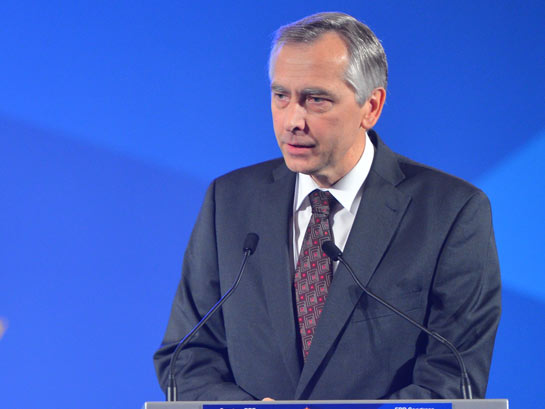 В своей вступительной речи Ян Фигель, специальный посланник по продвижению свободы религии и вероисповедания за пределами Европейского Союза, отметил, что несмотря на то, что каждый год за свою веру в мире погибают десятки тысяч христиан, международное сообщество и СМИ практически не обращают на это никакого внимания.Конференция называлась “В осаде: давление на христиан в Европе и за ее пределами” и состояла из двух частей: в первой части рассматривались преследования христиан за пределами Европы в таких странах как Ирак, Нигерия, Северная Корея и Сирия; а во второй части говорилось о возрастающих ограничениях со стороны правительства в европейских странах, затрагивающих вопросы совести, свободу объединений, свободу слова и родительских прав, а также преступлений в отношении христиан на почве религиозной ненависти.В начале конференции епископ Стефан Турновский, выступая от имени архиепископа Вены, сказал, что хотя нет никакого организованного или систематического преследования христиан в Европе, имеют место пугающие тенденции к маргинализации христиан, а также репрессии в политике и СМИ против тех, кто имеет религиозные убеждения. Он также отметил, что средства массовой информации редко освещают случаи насилия в отношении христиан, и привел примеры.Термин “христианофобия” не звучал во время обсуждения ситуации в Европе, однако важно отметить, что данный термин был впервые использован в 2004 году Джозефом Вейлером, еврейским профессором Школы права Нью-Йоркского университета, для описания дискриминации по отношению к христианам в Европе. Профессор Вейлер ввел этот термин после отказа Европейского Союза принять назначение от Италии Рокко Буттильоне  на пост комиссара ЕС по вопросам юстиции из-за его христианских убеждений по вопросам сексуальной этики.Тревожит то, что подобные случаи антихристианской дискриминации все чаще становятся нормой, а СМИ освещает их крайне редко.Фонд Варнава